Western Australia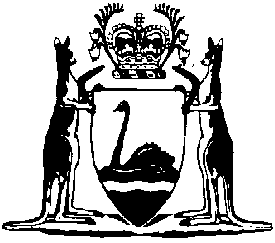 Totalisator Duty (Combined Totalisator Pool Schemes) Regulations 1992Compare between:[31 Jul 1992, 00-a0-02] and [28 Jun 1996, 00-b0-06]Western AustraliaTOTALISATOR DUTY ACT 1905Totalisator Duty (Combined Totalisator Pool Schemes) Regulations 1992Made by His Excellency the Lieutenant-Governor and Administrator in Executive Council.1.	Citation 		These regulations may be cited as the Totalisator Duty (Combined Totalisator Pool Schemes) Regulations 1992.2.	Commission on totalisator pools operated in accordance with a combined totalisator pool scheme 		The prescribed percentage which a commission referred to in section 3 (3) of the Totalisator Duty Act 1905 shall not exceed is, in relation to a totalisator pool operated in accordance with a combined totalisator pool scheme of a kind to which section 27 (2) of the Totalisator Agency Board Betting Act 1960 refers, to be a like percentage to that which the TAB deducts from any bet in respect of that pool as belonging to the TAB.Notes1.	This is a compilation of the Totalisator Duty (Combined Totalisator Pool Schemes) Regulations 1992 and includes the amendments referred to in the following Table.Compilation tableCitationGazettalCommencementTotalisator Duty (Combined Totalisator Pool Schemes) Regulations 199231 Jul 1992 p.379531 Jul 1992